МИНИСТЕРСТВО СЕЛЬСКОГО ХОЗЯЙСТВА И ПРОДОВОЛЬСТВИЯ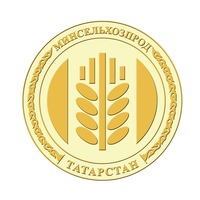 РЕСПУБЛИКИ ТАТАРСТАНВ Татарстане по поручению Минсельхоза России обеспечен необходимый запас продовольственных продуктовПо поручению Президента Татарстана Рустама Минниханова создан оперативный штаб по контролю за ситуацией на продовольственных рынках республики, куда вошли Минсельхозпрод РТ, Минпромторг РТ и УФАС по РТ. «Наши специалисты ежедневно объезжают магазины, контролирует наличие основных продуктов питания. Если к вечеру в некоторых магазинах имеются пустые полки, спрос немного повышен, то на утро следующего дня они заполнены в полном объеме», – прокомментировал ситуацию первый заместитель министра сельского хозяйства и продовольствия РТ Наиль Залаков. В Распределительных центрах республики имеется достаточный запас продукции, который постоянно пополняется в соответствии с потребностями покупателей и по поручению Минсельхоза России будет достаточным для обеспечения запала, как минимум на 2 месяца. Ритейлеры отмечают, что подобные скачки потребительского спроса наблюдаются не впервые, как правило, они длятся около 2 недель, затем идет период оттока, с пониженным спросом.«В настоящее время мы в полном объеме обеспечиваем население республики основными видами продовольствия за счет собственного производства. Исходя из рекомендаций рациональных норм потребления пищевых продуктов, обеспеченность населения по мясу, молоку, яйцам и хлебу составляет более 100%, по сахару и картофелю – порядка 300%, а по растительному маслу обеспеченность выше нормы более, чем в 6 раз», – отметил первый замминистра.«Мы бы попросили население не поддаваться ажиотажу, тем самым подстегивая его, а тех, кто перепродает продукцию, - не завышать цены. В состав оперативного штаба в Татарстане также вошло Управление федеральной антимонопольной службы. Безнаказанно спекулировать на данной ситуации ни у кого не получится. С рителерами достигнута договоренность о сохранении торговых наценок и цен на существующем уровне. Аналогичная работа проведена с нашими сельхозпроизводителями», - дополнил Наиль Залаков, отметив, что в подобных ситуация непорядочно наживаться на страхах людей и делать на этом прибыль. «Мы наоборот должны быть внимательнее друг к другу и поддерживать», – сказал он.Татарская версия новости: http://agro.tatarstan.ru/tat/index.htm/news/1708456.htmПресс-служба Минсельхозпрода РТ